Об утверждении Порядка расходования средств местного бюджета на осуществление государственного полномочия Свердловской области в сфере организации мероприятий при осуществлении деятельности по обращению с животными без владельцев на территории Слободо-Туринского муниципального районаВ соответствии с Федеральным законом от 6 декабря 2003 года № 131-ФЗ «Об общих принципах организации местного самоуправления в Российской Федерации», Законом Свердловской области от 3 декабря 2014 года № 110-ОЗ «О наделении органов местного самоуправления муниципальных образований, расположенных на территории Свердловской области, государственным полномочием Свердловской области в сфере организации мероприятий при осуществлении деятельности по обращению с собаками без владельцев», Уставом Слободо-Туринского муниципального района, в целях осуществления государственного полномочия Свердловской области в сфере организации мероприятий при осуществлении деятельности по обращению с животными без владельцев на территории Слободо-Туринского муниципального района, ПОСТАНОВЛЯЕТ:1. Утвердить прилагаемый Порядок расходования средств местного бюджета на осуществление государственного полномочия Свердловской области в сфере организации мероприятий при осуществлении деятельности по обращению с животными без владельцев на территории Слободо-Туринского муниципального района (далее - Порядок).2. Опубликовать настоящее постановление на официальном сайте Администрации Слободо-Туринского муниципального района в информационно-телекоммуникационной сети «Интернет» http://slturmr.ru/.3. Контроль за исполнением настоящего постановления возложить на заместителя Главы Администрации Слободо-Туринского муниципального района В.И. Казакова. ГлаваСлободо-Туринского муниципального района 		                            В.А. БедулевПРИЛОЖЕНИЕУТВЕРЖДЕНпостановлением Администрации Слободо-Туринскогомуниципального района от 29.03.2023 № 144		Порядокрасходования средств местного бюджетана осуществление государственного полномочия Свердловской области в сфере организации мероприятий при осуществлении деятельности по обращению с животными без владельцев на территории Слободо-Туринского муниципального районаНастоящий Порядок расходования средств местного бюджета разработан в соответствии с Бюджетным кодексом Российской Федерации, Федеральным законом от 6 декабря 2003 года № 131-ФЗ «Об общих принципах организации местного самоуправления в Российской Федерации», Законом Свердловской области от 3 декабря 2014 года № 110-ОЗ «О наделении органов местного самоуправления муниципальных образований, расположенных на территории Свердловской области, государственным полномочием Свердловской области в сфере организации мероприятий при осуществлении деятельности по обращению с собаками без владельцев», Уставом Слободо-Туринского муниципального района.Настоящий Порядок определяет порядок расходования средств местного бюджета на осуществление государственного полномочия Свердловской области в сфере организации мероприятий при осуществлении деятельности по обращению с животными без владельцев на территории Слободо-Туринского муниципального района в части организации отлова, транспортировки, учета, пристройства и содержания животных без владельцев.3. Расходование средств местного бюджета на осуществление государственного полномочия Свердловской области в сфере организации мероприятий при осуществлении деятельности по обращению с животными без владельцев на территории Слободо-Туринского муниципального района производится с учетом нормативов затрат в соответствии с приложением № 1 к настоящему Порядку.4. Главным распорядителем средств бюджета Слободо-Туринского муниципального района по организации проведения на территории Свердловской области мероприятий по выполнению государственного полномочия Свердловской области в сфере организации мероприятий при осуществлении деятельности по обращению с животными без владельцев на территории Слободо-Туринского муниципального района, является Администрация Слободо-Туринского муниципального района (далее - Администрация).5. Средства местного бюджета на проведение мероприятий по выполнению государственного полномочия Свердловской области в сфере организации мероприятий при осуществлении деятельности по обращению с животными без владельцев направляются для осуществления расходов на проведение мероприятий по обращению с животными без владельцев.Средства местного бюджета на проведение мероприятий по выполнению государственного полномочия Свердловской области в сфере организации мероприятий при осуществлении деятельности по обращению с животными без владельцев включаются в бюджетную смету Администрации и расходуются по направлениям, установленным статьей 70 Бюджетного кодекса Российской Федерации, в целях обеспечения выполнения функций Администрации.6. Администрация заключает муниципальный контракт (договор) на проведение мероприятий по обращению с животными без владельцев, в соответствии с Федеральным законом от 05 апреля 2013 года № 44-ФЗ «О контрактной системе в сфере закупок товаров, работ, услуг для обеспечения государственных и муниципальных нужд».Приложение № 1к Порядку расходования средств местного бюджета на осуществлениегосударственного полномочияСвердловской области по организации проведения на территории Свердловской области мероприятий при осуществлении деятельности по обращению с собаками без владельцев на территории Слободо-Туринского муниципального района»НОРМАТИВЫ ЗАТРАТ НА ПРОВЕДЕНИЕ МЕРОПРИЯТИЙ ПО ОБРАЩЕНИЮ С ЖИВОТНЫМИ БЕЗ ВЛАДЕЛЬЦЕВ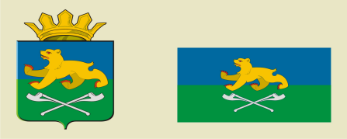 АДМИНИСТРАЦИЯ СЛОБОДО-ТУРИНСКОГОМУНИЦИПАЛЬНОГО РАЙОНАПОСТАНОВЛЕНИЕАДМИНИСТРАЦИЯ СЛОБОДО-ТУРИНСКОГОМУНИЦИПАЛЬНОГО РАЙОНАПОСТАНОВЛЕНИЕ29.03.2023                                                             № 144с. Туринская Слободас. Туринская СлободаНомер строкиНаименование мероприятий на проведение мероприятий по обращению с животными без владельцевНорматив затрат (рублей)1.Отлов животных без владельцев в расчете на 1 животное4832.Транспортировка животных без владельцев в расчете на 1 животное8003.Содержание животных без владельцев (лечение, вакцинация, маркирование) в расчете на 1 животное5864.Стерилизация 1 животного32855.Прочие расходы на содержание в расчете на 1 животное (собака) в сутки1266.Возврат животных без владельцев, не проявляющих немотивированной агрессивности, на прежние места их обитания в расчете на 1 животное8007.Аренда зданий, строений, сооружений для размещения приютов для животных в расчете на 1 животное без владельца в сутки98.Содержание зданий, строений, сооружений для размещения приютов для животных в расчете на 1 животное без владельца8